          [АРАР                                                             ПОСТАНОВЛЕНИЕ      22  август     2017  й.                  №161                          22 августа   2017 г.Об утверждении Положения о порядке размещения сведенийо доходах, расходах, об имуществе и обязательствахимущественного характера  лиц, замещающих  муниципальные должности,   муниципальных служащих Администрации сельского  поселения Чекмагушевский  сельсовет муниципального района Чекмагушевский район Республики Башкортостан и членових семей на официальном сайте Администрации  сельского  поселения  Чекмагушевский  сельсовет муниципального района Чекмагушевский районРеспублики Башкортостан  и предоставления этих сведений средствам массовой информации для опубликованияВ соответствии с Федеральным законом  от 25 декабря 2008 года                    № 273-ФЗ "О противодействии коррупции", Указом Президента Российской Федерации от 8 июля 2013 года № 613 "Вопросы противодействия коррупции", Указом Президента Республики Башкортостан от 20 января 2014 г. № УП-11 «Об утверждении положения о порядке размещения сведений о доходах, расходах, об имуществе и обязательствах имущественного характера отдельных категорий лиц и членов  их семей на официальных сайтах государственных органов Республики Башкортостан и государственных учреждений Республики Башкортостан и предоставления этих сведений средствам массовой информации для опубликования», законом Республики Башкортостан  от 16 июля 2007 года № 453-з «О муниципальной службе в Республике Башкортостан»,  Администрация  сельского  поселения Чекмагушевский сельсовет  муниципального  района  Чекмагушевский район Республики Башкортостан  постановляет:  1. Утвердить Положение о порядке размещения сведений о доходах, расходах, об имуществе и обязательствах имущественного характера  лиц, замещающих  муниципальные должности,   муниципальных служащих Администрации сельского  поселения Чекмагушевский  сельсовет муниципального района Чекмагушевский район Республики Башкортостан и членов их семей на официальном информационном  сайте Администрации  сельского  поселения  Чекмагушевский  сельсовет муниципального района Чекмагушевский район Республики Башкортостан и предоставления этих сведений средствам массовой информации для опубликования согласно приложению к настоящему постановлению.2. Настоящее постановление разместить на официальном информационном сайте Администрации сельского  поселения  Чекмагушевский  сельсовет муниципального района Чекмагушевский район Республики Башкортостан.        3.  Настоящее постановление вступает в силу со дня подписания.       4. Контроль за исполнением настоящего постановления возложить  на управляющего  делами Гимаеву М.М.Глава сельского поселения	                                  И.А. Кунафин    Приложениек Постановлению    Администрации                                                                                               сельского  поселения      муниципального района Чекмагушевский район Республики Башкортостанот 22 августа  2017 года № 161Положение  о порядке размещения сведенийо доходах, расходах, об имуществе и обязательствахимущественного характера лиц, замещающих  муниципальные должности,   муниципальных служащих Администрации сельского  поселения Чекмагушевский  сельсовет муниципального района Чекмагушевский район Республики Башкортостан и членових семей на официальном сайте Администрации  сельского  поселения  Чекмагушевский  сельсовет муниципального района Чекмагушевский районРеспублики Башкортостан и  предоставления этих сведений средствам массовой информации для опубликования1. Настоящее Положение определяет порядок размещения сведений о доходах, расходах, об имуществе и обязательствах имущественного характера лиц, замещающих  муниципальные должности,   муниципальных служащих Администрации сельского  поселения Чекмагушевский  сельсовет муниципального района Чекмагушевский район Республики Башкортостан ( далее служащие), их супругов и несовершеннолетних детей в информационно-коммуникационной сети Интернет на официальном сайте Администрации  сельского  поселения  Чекмагушевский  сельсовет муниципального района Чекмагушевский район Республики Башкортостан и предоставления этих сведений общероссийским и республиканским средствам массовой информации (далее - средства массовой информации) для опубликования в связи с их запросами, если федеральными законами и принимаемыми в соответствии с ними законами Республики Башкортостан не установлен иной порядок размещения указанных сведений и (или) их предоставления средствам массовой информации для опубликования.1.1. Требования о размещении сведений о доходах, расходах, об имуществе и обязательствах имущественного характера, указанных в пункте 2 настоящего Положения, устанавливаются к следующим должностям служащих:  муниципальные должности Администрации сельского  поселения Чекмагушевский  сельсовет муниципального района Чекмагушевский район Республики Башкортостан  и   должности муниципальной службы Администрации сельского  поселения Чекмагушевский  сельсовет муниципального района Чекмагушевский район Республики Башкортостан согласно перечню муниципальных должностей  и   должностей муниципальной службы администрации  сельского  поселения  Чекмагушевский  сельсовет,   замещение которых влечет  за  собой  размещение  сведений  о  доходах,  расходах,  об  имуществе   и  обязательствах   имущественного  характера, также сведения о доходах,  расходах, об имуществе и обязательствах имущественного характера своих супруги (супруга) и несовершеннолетних детей   на  официальном  сайте   администрации  сельского  поселения  Чекмагушевский  сельсовет муниципального  района  Чекмагушевский  район  Республики  Башкортостан, утвержденному Постановлением  Администрации сельского  поселения Чекмагушевский  сельсовет муниципального района Чекмагушевский район Республики Башкортостан  от 28 марта 2014 года за № 17. 2. На официальных сайтах размещаются и средствам массовой информации предоставляются для опубликования следующие сведения о доходах, расходах, об имуществе и обязательствах имущественного характера:а) перечень объектов недвижимого имущества, принадлежащих служащему, его супруге (супругу) и несовершеннолетним детям на праве собственности или находящихся в их пользовании, с указанием вида, площади и страны расположения каждого из них;б) перечень транспортных средств, с указанием вида и марки, принадлежащих на праве собственности служащему, его супруге (супругу) и несовершеннолетним детям;в) декларированный годовой доход служащего, его супруги (супруга) и несовершеннолетних детей;        г) сведения об источниках получения средств, за счет которых служащим сельского  поселения  Чекмагушевский  сельсовет  муниципального района Чекмагушевский район Республики Башкортостан, его супругой (супругом) и (или) несовершеннолетними детьми в течение календарного года, предшествующего году представления сведений (далее - отчетный период), совершены сделки по приобретению земельного участка, другого объекта недвижимого имущества, транспортного средства, ценных бумаг, акций  (долей участия, паев в уставных (складочных) капиталах организаций),  если общая сумма таких сделок превышает общий доход данного лица и его супруги (супруга) за три последних года, предшествующих отчетному периоду.3. В размещаемых на официальном сайте и предоставляемых средствам массовой информации для опубликования сведениях о доходах, расходах, об имуществе и обязательствах имущественного характера запрещается указывать:а) иные сведения (кроме указанных в пункте 2 настоящего Положения) о доходах служащего, его супруги (супруга) и несовершеннолетних детей, об имуществе, принадлежащем на праве собственности названным лицам, и об их обязательствах имущественного характера;б) персональные данные супруги (супруга), детей и иных членов семьи служащего;в) данные, позволяющие определить место жительства, почтовый адрес, телефон и иные индивидуальные средства коммуникации служащего, его супруги (супруга), детей и иных членов семьи;г) данные, позволяющие определить местонахождение объектов недвижимого имущества, принадлежащих служащему, его супруге (супругу), детям, иным членам семьи на праве собственности или находящихся в их пользовании;д) информацию, отнесенную к государственной тайне или являющуюся конфиденциальной.4. Сведения о доходах, расходах, об имуществе и обязательствах имущественного характера, указанные в пункте 2 настоящего Положения, за весь период замещения   служащим  должностей, замещение которых ведет за собой  размещение его сведений о  доходах,  расходах,  об  имуществе   и  обязательствах   имущественного  характера, также сведения о доходах,  расходах, об имуществе и обязательствах имущественного характера своих супруги (супруга) и несовершеннолетних детей   находятся на официальном сайте Администрации сельского  поселения  Чекмагушевский  сельсовет   муниципального района Чекмагушевский район Республики Башкортостан и ежегодно обновляются в течение 14 рабочих дней со дня истечения срока, установленного для их подачи.5. Размещение на официальных сайтах сведений о доходах, расходах, об имуществе и обязательствах имущественного характера, указанных в пункте 2 настоящего Положения  обеспечивается специалистом  I категории  ( по кадрам) Администрации сельского  поселения  Чекмагушевский  сельсовет   муниципального района Чекмагушевский район Республики Башкортостан.6. Специалист I  категории  (по кадрам)  Администрации сельского  поселения  Чекмагушевский  сельсовет муниципального района Чекмагушевский район Республики Башкортостан:а) в 3-дневный срок со дня поступления запроса от средства массовой информации сообщает о нем служащему, в отношении которого поступил запрос;б) в 7-дневный срок со дня поступления запроса от средства массовой информации обеспечивает предоставление ему сведений, указанных в пункте 2 настоящего Положения, в том случае, если запрашиваемые сведения отсутствуют на официальном сайте.7. Специалист I  категории  (по кадрам)  Администрации сельского  поселения  Чекмагушевский  сельсовет муниципального района Чекмагушевский район Республики Башкортостан  несет в соответствии с законодательством Российской Федерации ответственность за несоблюдение настоящего Положения, а также за разглашение сведений, отнесенных к государственной тайне или являющихся конфиденциальными.Управляющий делами                                                      Гимаева М.М.БАШ[ОРТОСТАН  РЕСПУБЛИКА]ЫСА[МА{ОШ  РАЙОНЫ муниципаль районЫНЫ@   СА[МА{ОШ АУЫЛ СОВЕТЫ АУЫЛ  БИЛ^м^]Е ХАКИМИ^ТЕ 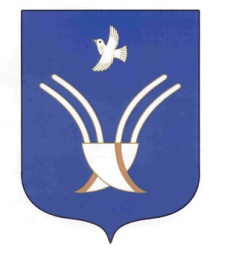 АДМИНИСТРАЦИЯ          сельского поселения ЧЕКмаГУшевский сельсоветмуниципального района Чекмагушевский район Республики Башкортостан